Freiwillige Feuerwehr	Jugendwart	Roland Kaiser	Kirchgasse 3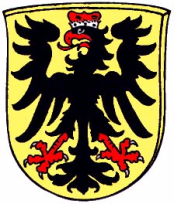 	92681 Erbendorf	09682/915304	0171/1681767	r-s-kaiser@t-online.deStadt Erbendorf                                                                                                    stellv. Jugendwart	Christopher Linkel                                                                                                                                                        Schweißlohstr. 18	92681 Erbendor	0160/5883885	c.linkel@gmx.deDienstplan 1. Halbjahr 2019Sondertermine11.05.2019	Kreisentscheid in Kemnath01.06.2019	Ausflug zum Monte Kaolino10.08.2019	Jugendolympiade in Waldsassen07.09.2019	Jugendleistungsmarsch in BärnauJede Übung , Unterricht ist ein Pflichttermin , wenn einer die oben genannten Termine nicht wahrnehmen kann egal aus was für Gründen gebt bitte kurz Bescheid.Jugendübung beginnen immer 19.00 Uhr, Treffpunkt 18.45 Uhr am Feuerwehrhaus.Mit kameradschaftlichen GrüßenRoland Kaiser                                      Bernhard Schmidt                                     Christopher Linkel1.Jugendwart                                       1. Kommandant                                         2. Jugendwart06.01.20198.00 Uhr KirchgangVorstand06.01.201914.30 Uhr JahreshauptversammlungVorstand14.01.201919.30 Uhr  UVV Gesamte Wehr1.Kdt. Schmidt 18.01.2019Unterricht mit Kleiderappel und JugendsprecherwahlKaiser / Linkel25.01.2019Übung THLKaiser / Linkel08.02.2019Unterricht   UVV Kaiser / Linkel22.02.2019Unterricht   LichtKaiser / Linkel23.02.2019Faschingsball StadthalleVorstand25.02.201919.30 Uhr  Übung ges. Wehr1. Kdt Schmidt08.03.2019Unterricht Knöten und SticheKaiser / Linkel22.03.2019FahrzeugkundeKaiser / Linkel05.04.2019HydrantenkundeKaiser / Linkel08.04.201919.30 Uhr Übung ges WehrGerätewart Fütterer30.04.2019 18.30 Uhr Maibaum aufstellen1.Kdt Schmidt03.05.2019Übung AufbauWasserKaiser / Linkel13.05.201919.30 Uhr Übung ges. Wehr THL2. Kdt Gruber17.05.2019Übung THLKaiser / Linkel31.05.2019Übung WasseraufbauKaiser / Linkel03.06.201919.30 Uhr Übung ges. Wehr mit GrötschenreuthKommandanten14.06.2019Übung Wasserförderung über lange SchlauchstreckeKaiser / Linkel20.06.2019FrohnleichnahmsprozessionVorstand / Kdt21.06.2019 Aufbau JohannisfeuerVorstand / Kdt22.06.2019JohannisfeuerVorstand / Kdt24.06.201919.30 Uhr Übung ges.Wehr2. Kdt Gruber